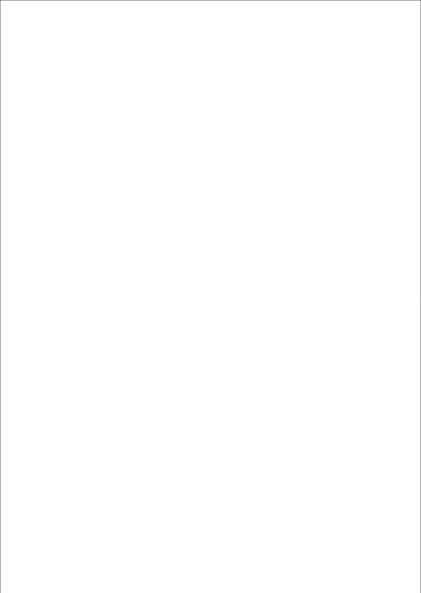 ΥΠΕΥΘΥΝΗ ΔΗΛΩΣΗ (άρθρο 8 Ν.1599/1986)Η ακρίβεια των στοιχείων που υποβάλλονται με αυτή τη δήλωση μπορεί να ελεγχθεί με βάση το αρχείο άλλων υπηρεσιών (άρθρο 8 παρ. 4 Ν. 1599/1986)Ημερομηνία:  ..... / ......../ 2020Ο – Η Δηλ.(Υπογραφή)(1) Αναγράφεται από τον ενδιαφερόμενο πολίτη ή Αρχή ή η Υπηρεσία του δημόσιου τομέα, που απευθύνεται η αίτηση.(2) Αναγράφεται ολογράφως. (3) «Όποιος εν γνώσει του δηλώνει ψευδή γεγονότα ή αρνείται ή αποκρύπτει τα αληθινά με έγγραφη υπεύθυνη δήλωση του άρθρου 8 τιμωρείται με φυλάκιση τουλάχιστον τριών μηνών. Εάν ο υπαίτιος αυτών των πράξεων σκόπευε να προσπορίσει στον εαυτόν του ή σε άλλον περιουσιακό όφελος βλάπτοντας τρίτον ή σκόπευε να βλάψει άλλον, τιμωρείται με κάθειρξη μέχρι 10 ετών.Download from Diorismos.grΠΡΟΣ(1):Το  2ο Δημοτικό Σχολείο ΚορυδαλλούΤο  2ο Δημοτικό Σχολείο ΚορυδαλλούΤο  2ο Δημοτικό Σχολείο ΚορυδαλλούΤο  2ο Δημοτικό Σχολείο ΚορυδαλλούΤο  2ο Δημοτικό Σχολείο ΚορυδαλλούΤο  2ο Δημοτικό Σχολείο ΚορυδαλλούΤο  2ο Δημοτικό Σχολείο ΚορυδαλλούΤο  2ο Δημοτικό Σχολείο ΚορυδαλλούΤο  2ο Δημοτικό Σχολείο ΚορυδαλλούΤο  2ο Δημοτικό Σχολείο ΚορυδαλλούΤο  2ο Δημοτικό Σχολείο ΚορυδαλλούΤο  2ο Δημοτικό Σχολείο ΚορυδαλλούΤο  2ο Δημοτικό Σχολείο ΚορυδαλλούΤο  2ο Δημοτικό Σχολείο ΚορυδαλλούΤο  2ο Δημοτικό Σχολείο ΚορυδαλλούΟ – Η Όνομα:Επώνυμο:Επώνυμο:Επώνυμο:Όνομα και Επώνυμο Πατέρα: Όνομα και Επώνυμο Πατέρα: Όνομα και Επώνυμο Πατέρα: Όνομα και Επώνυμο Πατέρα: Όνομα και Επώνυμο Μητέρας:Όνομα και Επώνυμο Μητέρας:Όνομα και Επώνυμο Μητέρας:Όνομα και Επώνυμο Μητέρας:Ημερομηνία γέννησης(2): Ημερομηνία γέννησης(2): Ημερομηνία γέννησης(2): Ημερομηνία γέννησης(2): Τόπος Γέννησης:Τόπος Γέννησης:Τόπος Γέννησης:Τόπος Γέννησης:Αριθμός Δελτίου Ταυτότητας:Αριθμός Δελτίου Ταυτότητας:Αριθμός Δελτίου Ταυτότητας:Αριθμός Δελτίου Ταυτότητας:Τηλ:Τηλ:Τόπος Κατοικίας:Τόπος Κατοικίας:Οδός:Αριθ:ΤΚ:Αρ. Τηλεομοιοτύπου (Fax):Αρ. Τηλεομοιοτύπου (Fax):Αρ. Τηλεομοιοτύπου (Fax):Δ/νση Ηλεκτρ. Ταχυδρομείου(Εmail):Δ/νση Ηλεκτρ. Ταχυδρομείου(Εmail):Με ατομική μου ευθύνη και γνωρίζοντας τις κυρώσεις (3), που προβλέπονται από τις διατάξεις της παρ. 6 του άρθρου 22 του Ν. 1599/1986, δηλώνω ότι:ο/η μαθητής/τρια    ………………………………….........................................  του  ……………………..  που φοιτά στη  ………  τάξηανήκει στις ευπαθείς ομάδες  ή / και συγκατοικεί με ευάλωτα άτομα που ανήκουν σε ευπαθείς ομάδεςκαι για αυτό το λόγο δεν θα προσέρχεται στο Σχολείο από 1η/6/2020 έως και 26/6/2020. Παρακαλώ να μην προσμετρήσουν  οι απουσίες του/της κατά το προαναφερθέν χρονικό διάστημα.